Шабаева Светлана Валерьевна 288-823-094Приложение 3Сценарий   родительского  собрания по теме «Как познать мир математики?».Цель: познакомить родителей с формированием элементарных математических представлений в детском саду;формировать у родителей готовность к сотрудничеству по данному направлению;показать необходимость использования дидактических игр в формировании у детей элементарных математических представлений  в младшем возрасте;Оборудование:выставка дидактических игр для детей младшего дошкольного возраста;оборудование  к показу презентации  сообщения воспитателя по теме собрания.Ход  собрания: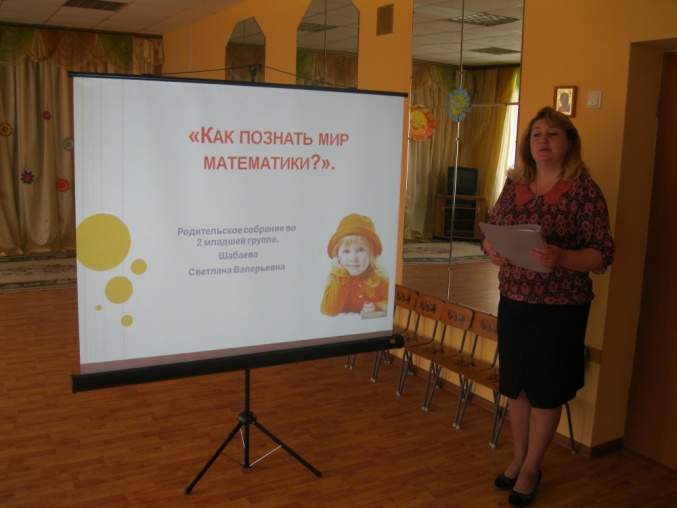 1. Вступительное слово воспитателя:- Сегодняшняя наша встреча посвящена очень важной проблеме – проблеме обучения  детей математике. Может возникнуть вопрос: зачем детям младшего возраста «математика»? Не преждевременна ли работа по формированию у детей знаний по данной науке?  Быть может, не стоит пока этому учить, ведь до поступления в школу пока еще далеко, целых четыре года. Поэтому мы решили провести опрос родителей по данной проблеме.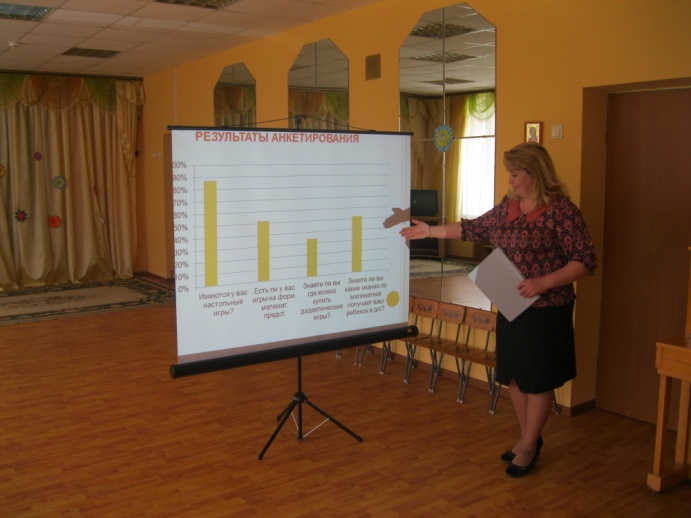 2. Анализ анкетирования.- По результатам анкетирования, я рада была увидеть, что проблема эта Вас волнует, Вы заинтересованы в развитии у детей математических представлений. Однако мало кто из вас понимает,  как правильно осуществлять работу по данному направлению.Чтобы Вы нашли правильный подход в формировании у детей математических представлений, я хотела бы познакомить Вас с особенностями психологического развития детей 4-года жизни.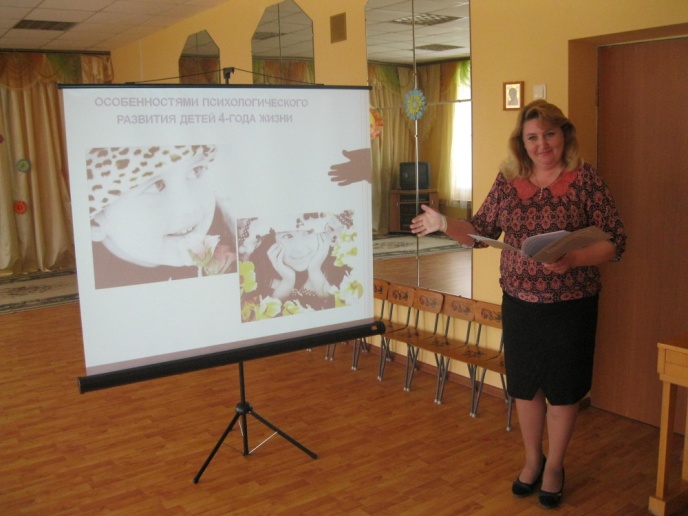 3. Краткое сообщение воспитателя по теме родительского собрания.Возраст 3-4 лет - это возраст эмоционального развития. У детей  непроизвольный характер основных психических процессов (внимания, памяти, мышления) – это значит, что долгое время они не могут на чём-то сосредотачиваться, их будет отвлекать другое, более яркое, громкое и т.п. В этом возрасте взрослый (мама, папа, бабушка, дедушка, старший брат или сестра) привлекает ребенка в первую очередь как партнер по интересной совместной деятельности. Поэтому ребенку хочется с вами общаться, играть: сначала чему учиться у Вас, а потом этому же учить Вас.Мышление детей старше 3 лет носит уже наглядно-образный характер. Он познает то, что видит перед собой сию минуту. Поэтому, как вы, наверное, заметили,  вся игровая предметно-развивающая среда в группе подчинена принципу «Вижу-действую». Все игры, пособия расположены так, чтобы было удобно ребенку.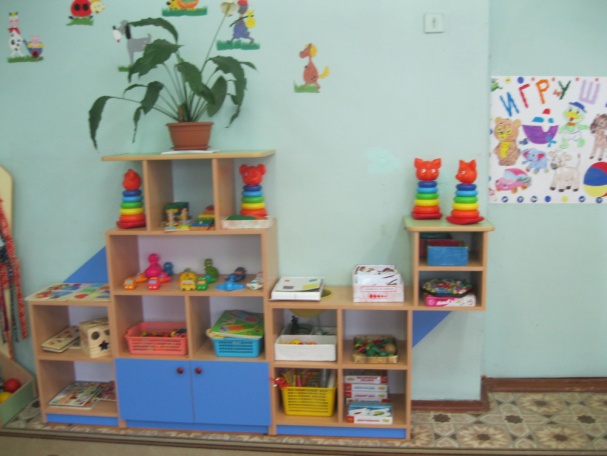 Но наличие игр еще не говорит о том, что детям это будет интересно в них играть. Почему дети этого возраста просят прочитать одну и ту же книгу по нескольку раз?  (Предположения родителей.) Может и с играми происходит тоже. Значит, чтобы игра стала ребенку интересна, необходимо его с ней познакомить, но познакомить ненавязчиво: сядь, сейчас мы будем играть; а через игру,  – какая интересная игра, что-то я не пойму как можно в неё играть, может, ты мне поможешь, давай вместе! Это будет первый шаг с вашей стороны к обучению детей математике с использованием дидактических игр.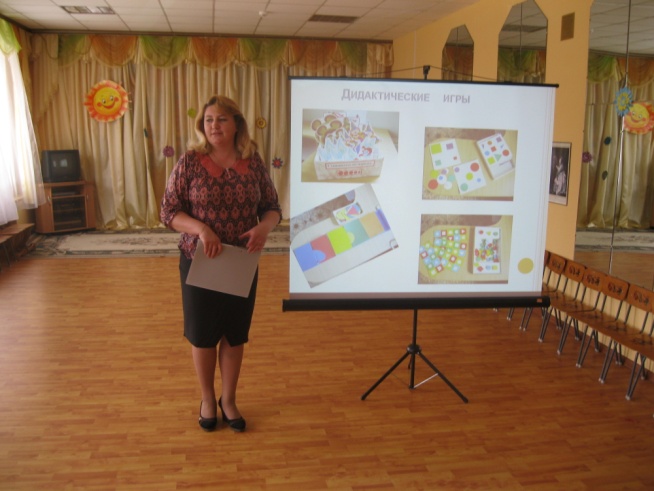 Перед началом родительского собрания Вы  имели возможность познакомиться на выставке с дидактическими играми, с помощью которых реализуются задачи 2 младшей группы.4. Деловая игра  «Поиграем!».Сейчас я предлагаю Вам поиграть в эти игры вместе со мной. Представьте, что Вы дети, а я ваша мама… Как можно заинтересовать ребенка  например игрой «Подбери заплатку». В этой игре незаметно для ребенка мы будем закреплять с ним знание основного цвета, форму и величину.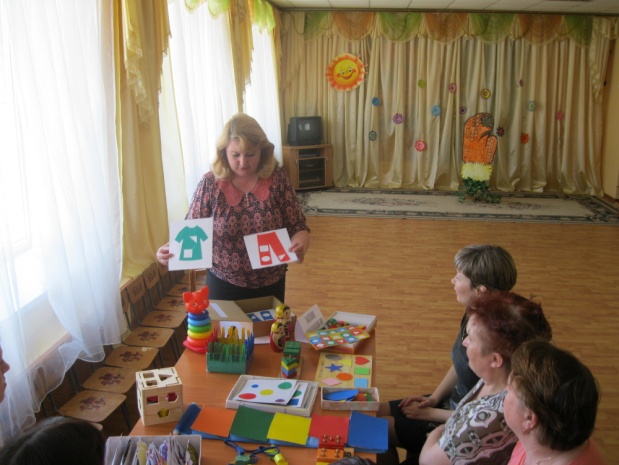 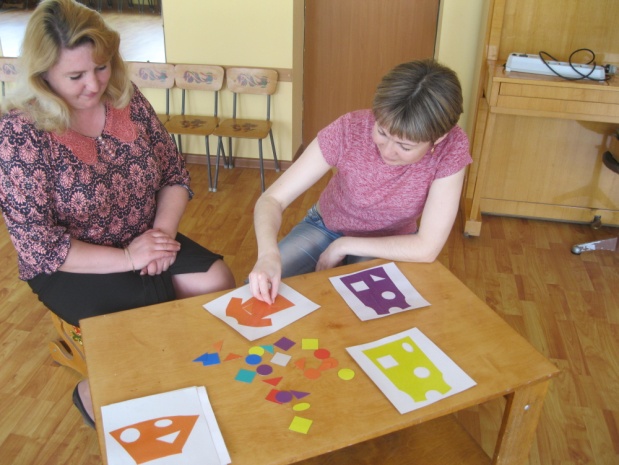 Воспитатель приглашает  к себе одного из родителей и проигрывает ситуацию обучения ребенка правилам игры:- Посмотри Танечка, сколько новой одежды появилось у твоих дочек, но кто-то её испортил, и они не могут никак пойти в гости, что же делать? (Дети  в этом возрасте с удовольствием оказывают помощь  игрушкам, сказочным персонажам и др.).- Молодец, посмотри, какое красивое платье у тебя получилось, и ты правильно подобрала заплатки, и ничего не стало заметно. (Дети обязательно должны получить от Вас взрослых похвалу, в этом возрасте мы всегда даём положительную оценку всему, что сделал ребенок, однако Вы должны  обязательно подчеркнуть, правильно выполненное задание: заплатка подошла и по цвету, и по форме, и по величине.)Аналогично воспитатель  проводит обучение с родителями по другим дидактическим играм, которые представлены на выставке. Организует подгруппы с родителями, давая им возможность самостоятельно проиграть в некоторые игры.5. Подведение итогов родительского собрания.- Вы увидели, что дидактическая игра – это не скучное пособие, в которое надо заставлять играть ребенка. Дидактическая игра, дидактическая игрушка, если правильно организовать с ней деятельность, может быть для ребенка желанной. Однако, как показали результаты нашего анкетирования, не все родители имеют возможность регулярно покупать новые дидактические игрушки для ребенка. А сменяемость, обновление игрового материала очень важно для детей этого возраста. Поэтому у меня возникло предложение организовать в группе «Библиотеку дидактических игр». По желанию ребенка Вы сможете взять понравившуюся игру домой на вечер, а утром вернуть её обратно. Так Вам не придётся делать больших затрат на приобретение новых дидактических игр, а ребенок получит возможность играть в новые игрушки, игры дома.Уважаемые родители! Вам понравилась наша встреча? Как  Вы считаете, нужна ли вашим детям в этом возрасте математика? В какой форме надо обучать детей? (Высказывания родителей).Хочу вам еще раз напомнить, что обучение  будет эффективным  только на фоне комфортного эмоционального состояния ребенка и обязательно в игре. Играя, ребенок познаёт мир, подводя итог  нашей сегодняшней встрече, я могу сказать так: играя,  ребенок познаёт -  математику!